浙江省杭州第二中学2021-2022学年高三上学期模拟考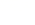 政治试题一、判断题（本大题共10小题，每小题1分，共10分。判断下列说法是否正确。正确的请将答题纸相应题号后的正确涂黑，错误的请将答题纸相应题号后的错误涂黑）1．借助直播带货，农民将自家生产的农产品远销全国各地，实现了商品“惊险的跳跃”。（   ）2．张某为某民企设计商标所得的劳务费是按劳分配收入，属于初次分配。（   ）3．发现危害国家安全的行为及时报告，是公民的法定义务。（   ）4．我国宗教界己成为中国共产党领导的爱国统一战线组织的重要组成部分。（   ）5．因立陶宛违背“一个中国”原则，中国基于管辖权宣布将中立外交关系由大使级降为代办级。（   ）6．孤立主义的文化传统塑造着某些西方国家的外交政策，说明政治决定文化。（   ）7．后疫时代，自媒体作为大众传媒将成为文化传播的主要手段。（   ）8．意识形态在文化的前进方向和发展道路选择方面发挥决定性作用。（   ）9．研究发现，中国研制的新冠疫苗能有效对抗变异的奥密克戎病毒，这说明我们可以以不变应万变。（   ）10．推动高质量发展，逐步深化推进供给侧结构性改革，需要我们坚持量变和质变的辩证关系。（   ）二、选择题I(本大题共22小题，每小题2分，共44分。每小题列出的四个备选项中只有一个是符合题目要求的，不选、多选、错选均不得分)11．H市某花生种植专业合作社在不改变农民土地承包权的基础上，向农民提供“土地托管”服务，合作社创设了智慧农场。所有农机实现GPS定位和自动驾驶，解决了许多农民一家一户干不了、干不好、干起来不划算的问题。该服务（   ）①建立健全了城乡融合发展的体制机制②是农村土地所有制改革的又一次重大创新③运用农业科技提升农业的质量和效益④有利于巩固和完善我国农村基本经营制度A．①②   B．①③   C．②④   D．③④12．某公司不断调整经营战略，致力于将互联网科技、产品能力与用户、行业、社会需求相连接。这是对社会需求的自觉，也是商业的及时响应。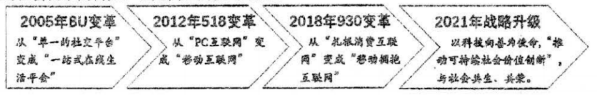 由此可见，该公司（   ）①创新管理方式，不断提供优质安全服务②直面市场竞争，积极调整生产经营活动③转变经营目的，全面落实科技向善使命④勇担社会责任，呼应国家与时代的需要A．①②   B．①③   C．②④   D．③④13．国务院常务会议决定，从2021年1月1日起，将制造业企业研发费用加计扣除比例由75%提高至100%。相当于企业每投入100万元研发费用，可在应纳税所得额中扣除200万元。该政策有利于（   ）①激励企业创新，增加研发投入②发展实体经济，促进产业升级③企业降低研发成本，提高研发效率④更好发挥虚拟经济服务实体经济的功能A．①②   B．①③   C．②④   D．③④14．第三次分配是指在道德、文化、习惯等影响下，社会力量自愿通过民间捐赠、慈善事业、志愿行动等方式济困扶弱的行为。我国在新发展阶段高度重视第三次分配，是因为第三次分配（   ）①有利于让一切创造社会财富的源泉充分涌流②能够充分发挥国家财政保障基本民生的作用③动员民间主体对再分配的结架进行有益补充④可以助力实现全体人民共同富裕的奋斗目标A．①②   B．①④   C．②③   D．③④15．“左三元，右三元，等过一天再三元”“买了会员又要花钱买‘超前点播’，会员和普种用户有什么区别啊”……某些平台的“超前点播”引发争议。超前点播（   ）A．遵循了自愿原则，符合市场准入规则   B．贴合用户的需求，满足求异消费心理C．涉嫌捆绑销售，漠视消费者的选择权   D．透支用户信任，应制定统一收费标准16．下表是近三年来中国实际使用外资情况的统计信息。注：据联合国贸发会议统计，截至2020年，全球外国直接投资已连续5年下降，其中2020年全球外国直接投资同比降幅达42%。从上述统计信息可以推断出（   ）①我国企业“走出去”的能力不断增强②我国在不断改善和优化外商投资环境③我国利用外资的结构和质量不断优化④外资投资中国的兴趣和信心不断增强A．①③   B．①④   C．②③   D．②④17．2021年7月29日，公安部部署召开视频会议，部署全国公安机关开展为期一年的专项打击整治行动，依法严惩“沙霸”“矿霸”等自然资源领域速法犯罪及其“保护伞”。这体现政府（   ）①坚持了为人民服务的工作态度②强化专政职能，协调人民内部矛盾③积极履行维护国家长治久安的职能④维护人民权益，提高公民政治地位A．①②   B．①③   C．②④   D．③④18．新华社客户端推出“全民拍”社会治理交互平台，网友可用手机快捷提交涉及劳动纠纷、社会治安、环境保护等各类民生问题线索的图片、视频等内容，平台将组织记者对网友所提交内容进行追踪报道，或转交有关政府部门处理。可见，“全民拍”（   ）①是政府深化简政放权以便民利民的重要举措②能够督促政府部门改进工作、提高办事效率③可以发挥舆论监督对社会治理的独特作用④为社会公众主动参政议政提供了便捷渠道A．①②   B．①④   C．②③   D．③④19．回顾百年历史，中国共产党的道路从来不是一帆风顺的。中国共产党总是能够在困顿逆境、挫折失败中奋起的秘诀在于（   ）①勇于修正错误，发扬自我革命精神②不断与时俱进，大胆革新宗旨使命③坚定理想信念，依靠人民群众力量④经受历史考验，不断战胜困难挫折A．①③   B．①④   C．②③   D．②④20．为庆祝中国共产党成立100周年，增强全县宗教界爱党爱国的思想自觉和行动自觉，某县组织全县宗教界召开庆祝建党100周年“学党史、感党恩、跟党走”活动座谈会。组织宗教界开展学党史活动（   ）①是坚持独立自主自办原则的体现②能促进宗教与社会主义社会相适应③是促进宗教性质转化的内在要求④是使宗教服务于国家和人民的体现A．①②   B．①③   C．②③   D．②④21．美国官员天天将“基于规则的秩序”挂在嘴边，但当国际法院的裁决确认了毛里求斯对查戈斯群岛的主权后，美国却明确表示支持英国对这些设有美国军辜基地岛屿的主权。这表明（   ）①美国对国际法“合则用，不合则弃”②国家利益的不同是国家间冲突的根源③国家组织沦为某些大国推行强权和霸权的工具④维护国家利益是主权国素对外活动的动因和归宿A．①②   B．①③   C．②④   D．③④22．两岸同胞同根同源、同文同种。大陆每年邀请近千名台湾文教界、政界、新闻界知名人士来大陆参访：举办“海峡两岸文化创意产业展”“海峡两岸文化交流会”等活动。这主要是基于（   ）①传统文化具有相对稳定性②传统文化具有鲜明的民族性③各种形式的文化活动会影响人④增强认同感，消除两岸文化差异A．①③   B．①④   C．②③   D．②④23．近年来，“国潮”悄然兴起，并刮起强烈风暴。它既能满足年轻消费者个性的张扬及其对时尚的追求，又是对传统文化自然回归而产生的一种流行现象。由此可见（   ）①文化自信提升是“国潮”热形成的驱动力②文化的真正价值和生命力在于促进经济的发展③“国潮”热的形成以对中华传统文化的全面继承为前提④“国潮”展现了中国元素在传统与现代碰撞中的巧妙结合A．①②   B．②③   C．①④   D．③④24．据考古研究，从史前文明开始，中国文化发展的区域分布就像一个“重瓣花朵”：中原文化区是花心，周围文化区是第一层花瓣，再外围是第二层花瓣。花心辐射花瓣，花瓣保持自己的活力，花心花瓣不能分离。可见（   ）①创新是中华文化永葆生命力的量要保证②文化上的凝聚力是中华文明绵延至今的密码③中华文化的统一性是地域文化多样性的基础④和而不同是中华文化博大精深的原因之一A．①②   B．①③   C．②④   D．③④25．2021年岁末，浙江部分地区疫情凶猛，其中涌现出一批又-批勇敢的志愿者，他们坚守小区大门，参与劝导、宣传讲解、提醒居民“足不出户”，协助做好小区消杀等工作。志愿者通过志愿服务（   ）①真正把社会主义核心价值观内化于心②深化和丰富了群众性精神文明创建活动③实现了中华优秀传统文化的创新性发展④体现了志愿者奉献友爱互助进步的品质A．①②   B．①③   C．②④   D．③④26．某小区物业公司将墙面上的明墓广告牌换成了五位戍边英雄的照片，并附文：“祖国山河一寸不能丢，向每一位戍边英罐致敬”这不仅获得了小区居民的支持，更是被众多路人和网友点赞。该物业公司此举旨在（   ）A．讲好中国故事，推动马克思主义时代化大众化   B．传递榜样力量，更好构筑中国精神和中国力量C．弘扬革命文化，牢牢把握意识形态工作领导权   D．加强理论武装，凝聚伟大民族复兴的磅礴力量27．2021年10月25日，习近平主席在恢复联合国合法席位50周年纪念的讲话年中指出。我们应该大力弘扬和平、发展、公平、正义、民主、自由的全人类共同价谊。从根源上说，是基于全人类在（   ）A．世界观上的共同特征   B．生产方式上的共同特征C．物质生理基础上的共同特征   D．历史文化传统上的共同特征28．茶能解酒是自古以来就流传的说法，很多人也常常是以浓茶醒酒。然而科研人员在实验中发现，浓茶和酒精同样对心血管有强烈的刺激性，两者合二为一，对心脏会造成很大的损害。这说明（   ）①真理是具体的有条件的②人们对事物的认识具有反复性③实践是检验真理的唯一标准④量变达到一定程度将引起质变A．①②   B．②③   C．①④   D．③④29．马克思、恩格斯说：“各民族的原始封闭状态由于日益完善的生产方式、交往以及因交往而自然形成的不同民族之间的分工消灭得越是彻底，历史也就越是成为世界历史。”这说明（   ）①人类普遍交往推动全人类命运形成一个联系紧密的共同体②任何国家都不能抗拒或逆转世界由分散走向整体的总进程③经济全球化是人类历史逐步进入世界历史阶段的根本动力④世界历史的形成必然带来结构优化、公正合理的国际秩序A．①②   B．①④   C．②③   D．③④30．下面漫画的主旨是讽刺某些人想问题、办事情（   ）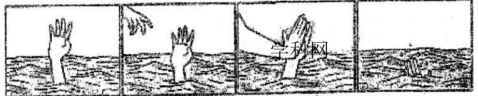 A．没有抓住主要矛盾   B．没有把握矛盾的主要方面C．不敢抓住机遇，推动质变   D．不敢面对发展道路上的困难与曲折31．北大是新文化运动的中心和五四运动的策源地，最早在我国传播马克恩主义思想，在建党过程中具有重要地位。100年前，十多位青年在嘉兴南湖小船上通过了《中国共产党党纲》。由此可见，“从北大红楼到南湖红船”是一个（   ）①发挥社会意识相对独立性的过程②革命先驱决定社会历史前进的过程③改变生产关系推动生产力发展的过程④动摇原有上层建筑影响社会发履的过程A．①③3．①④   C．②③   D．②④32．知名演员黄晓明在微博上点名杭州湖滨街道防疫一线的黄晓明同志，此事源于该街道开出的两张“强制休息令”，强令在防疫连续工作10天的两位社工黄晓明、朱江伟休息。这说明（   ）①实现人生价值需要拥有健康的体魄②无私奉献是实现人生价值的前提和基础③意识对人的生理活动具有调节和控制作用④人的价值就是创造价值，是对社会的贡献A．①②   B．①③   C．②④   D．③④三、选择题II(本大题共5小题，每小题3分，共15分。每小题列出的四个备选项中只有一个是符合题目要求的，不选、多选、错选均不得分)33．某国举行联邦议会大选，社民党以25.8%的得票率获胜，与其他5个党派分享议会席位，各党派再根据各自获得的议席进行组阁谈判，结成执政联盟，最终选出总理。据此推断，该国（   ）①可能是多党制的国家②总理由议会产生并任命③议会有权对政府投不信任票④实行联邦制的国家管理形式A．①②   B．①③   C．②③   D．②④34．美国疫情异常严峻，可民主、共和两党却依然在争斗不休。9月16日，总统拜登怒批佛罗里达州和得克萨斯州的共和党州长反对他打算推出的强制疫苗接种政策，称这两位共和党人“连一件支持防疫的事都没做”。这表明在美国（   ）①负责健康及公共安全是联邦与州重合的权力②总统可以监督、考核州政府官员的施政行为③两党都不可能提出符合选民利益的政策主张④两党制是资产阶级不同利益集团相互制衡的机制保障A．①②   B．②③   C．①④   D．③④35．2020年5月，李某琦申请注册口头禅“ohmygoD，买它买它”为声音商标，该声音语速较快，奔放有力，具有极强的个人风格和识别度。12月4日该商标申请被驳回，此事引起网友广泛讨论和争议。对此认识正确的是（   ）①“ohmygoD，买它买它”商标未经注册也可以使用②声音虽然具有可区别的标志，但不能作为注册商标③李某琦可以在规定期限内向商标评审委员会申请复审裁定④李某琦应当向法院就国家商标局的驳回结果提起行政诉讼A．①③   B．①④   C．②③   D．②④36．2019年5月，F公司与Z公司签订协议，约定F公司委托Z公司采购、管理“矿机”（因能源消耗和碳排放量巨大，已被有关部门叫停），提供比特币“挖矿”的数据增值服务并支付增值服务收益。合同履行过程中，F公司因迟迟未见收益而诉至法院要求Z公司赔偿损失。本案中（   ）A．因损害社会公共利益，该“挖矿”协议不成立  B．该协议经双方协商一致而有效，起诉后无效C．公司的诉求能得到法院的支持   D．公司无需承担相应的违约责任37．2020年5月，刘某以购买机器设备为由向某银行申请贷款50万元，并让江某冒充自己妻子黄某在《家庭成员同意借款意见书》上签字，借款到期后刘某本息未还。银行多次催讨未果，将刘某与黄某告上法庭，要求二人共同偿还借款。本案中（   ）①江某冒充黄某签字，侵犯了黄某的身份权②即使黄某没有签字，50万元也可能属于夫妻共同债务③若能证明50万元用于夫妻共同生活，银行或许能胜诉④黄某若不想承担债务，可等银行提供50万贷款的消费流水A．①②   B．②③   C．①④   D．③④四、综合题(本大题共4小题，共31分)38．碳排放权是排放单位根据政府主管部门分配的碳排放份额，享有的向大气中排放温室气体的权利。政府在总量控制的前提下，向排放单位发放排放配额，规定温室气体排放上限，要求其据此对温室气体排放实行总量管理并减排。但在现实中，排放单位有的减排、有的超排，这就会产生碳排放权交易，即超排单位向减排单位购买配额。因此，建设全国碳排放权交易市场是生态文明建设的重要内容，是我国实现碳达峰、碳中和目标的重要举措。运用所学的《经济生活》、《政治生活》中的有关知识回答下列问题：（1）运用价值规律的相关知识，分析我国建立全国碳排放权交易市场的必要性。(6分)（2）请你从政治生活的两个不同主体角度说明我国应如何依法推进全国碳排放权交易市场建设。(2分)39．中老铁路通车，深刻地改变了老挝交通运输格局，实现从“陆锁国”到“陆联国”的夙愿。异域风情融入车站设计，两国文化在铁路沿线智慧呈现。中老铁路的开通必将推动沿线旅游业的发展，开辟货物运输、文化传播交流的当代“茶马古道”，两国也将结成更加紧密的发展命运共同体。但是，个别西方媒体却开始抹黑，用所谓“债务陷阱”予以恐吓，并将中老两国政治绑架，企图喝阻泛亚铁路的建设。运用所学的《文化生活》、《生活与哲学》中的有关知识回答下列问题：（1）试分析中老铁路的开通对于中外文化交流的意义。（2分）（2）运用联系的客观性知识，驳斥西方媒体的抹黑言论。（6分）40．今年是新中国恢复联合国合法席位50周年。50年来，我们坚持胸怀天下，为实现联合国理想不懈努力，对中国、对世界都具有重大而深远的意义。10月11日中国-联合国和平与发展基金指导委员会第六次会议以视频方式举行。中方继续出资支持和平与发展基金，联合国秘书处对中国政府慷慨资助深表感谢，表示基金多年来始终支持联合国应对国际和平与安全领域挑战，支持落实2030年可持续发展议程，发挥了重要作用。基金成立以来已支持近百个项目，惠及亚洲、非洲、拉美和大洋洲100多个国家和地区，以实际行动和扎实成果捍卫了联合国的尊严。对此，多国政要纷纷表示：中国强大，联合国更美好：联合国强大，世界更美好!运用《国家与国际组织常识》中的有关知识，结合材料回答下列问题：（1）说明中国-联合国和平与发展基金的运作如何体现国际组织的主要特征。（3分）（2）从“日益重要的国际组织”角度，分析上述政要观点的合理性。(6分)41．H市王某经营一家酱菜生产企业。该企业依靠已获得专利的王家祖传配方，生产的酱菜味道极佳，销量很大，企业经济效益很好。后来，离该厂不远的李家新开了一家酱菜厂，生产的酱菜味道和王家极为相似，很明显两家配方差不多，王某知道后要求李家立即停止使用配方，李家不同意，两家发生纠纷。运用《生活中的法律常识》的有关知识，回答下列问题：（1）本案中，王李两家的纠纷可以通过仲裁解决吗?请说明理由。（3分）（2）本案中，王某的要求是否合乎法律的规定?请说明理由。(3分)年份实际使用外资（亿美元）同比增长（%）2018年1349.732019年1381.42.42020年1443.74.5